MOÇÃO Nº 924/2019Manifesta apelo ao Poder Executivo para melhorias no escoamento de água da chuva na Rua Euclides da Cunha no bairro Santa Rita, neste Município;Senhor Presidente,Senhores Vereadores, CONSIDERANDO que, este vereador foi procurado por diversos moradores do Condomínio Bosque das Árvores que pedem providências imediatas em relação a melhorias no escoamento das águas da chuva, pois sofrem com inundações no condomínio;CONSIDERANDO que, com chuvas fortes muita água desce da Rua Euclides da Cunha, local onde não há galeria pluvial pra facilitar a drenagem da água, com isso o local transforma-se em cachoeira para o Condomínio Bosque das Árvores, levando muita lama, sujeira, galhos, pedras, danificando os portões do condomínio e provocando entupimento das galerias pluviais existentes na Av. Ruth Garrido Roque e causando muito transtorno para a população local;Ante o exposto e nos termos do Capítulo IV do Título V do Regimento Interno desta Casa de Leis, a CÂMARA MUNICIPAL DE SANTA BÁRBARA D’OESTE, ESTADO DE SÃO PAULO, apela ao Poder Executivo para proceda melhorias no escoamento da água da chuva na Rua Euclides da Cunha para evitar enchentes do Condomínio Bosque das Árvores, neste Município.Plenário “Dr. Tancredo Neves”, 03 de dezembro de 2019.Marcos Antonio Rosado MarçalMarcos Rosado-vereador-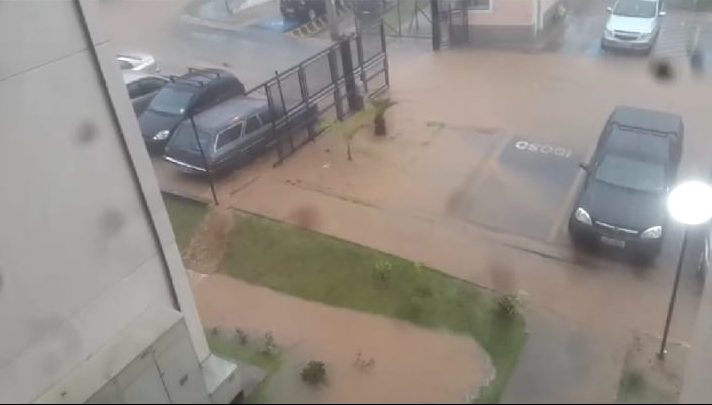 